RUBRICA AUTOVALUTAZIONE PRIMARIAAlunno                                       classe              data                   Plesso        Compito di realtàProposta classe  prima e seconda:SIABBASTANZANOPensi  che il tuo gruppo abbia lavorato bene?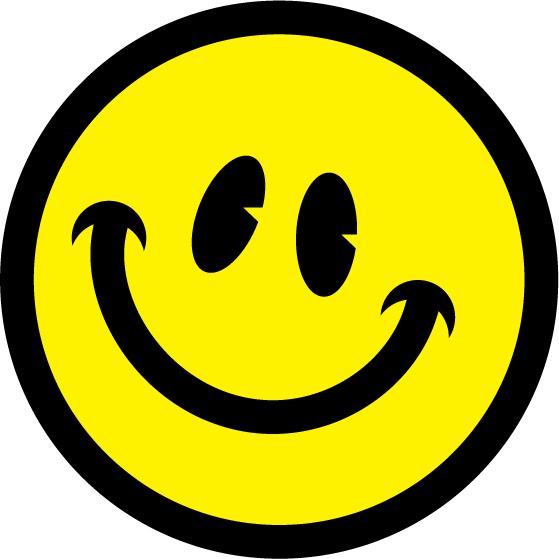 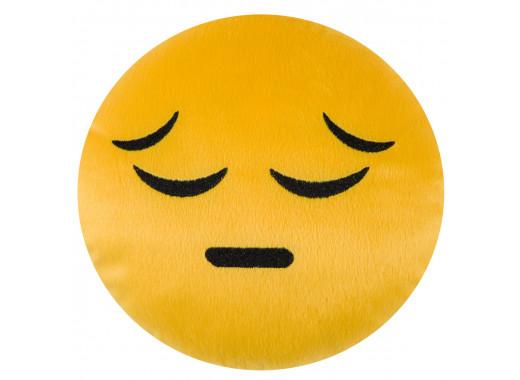 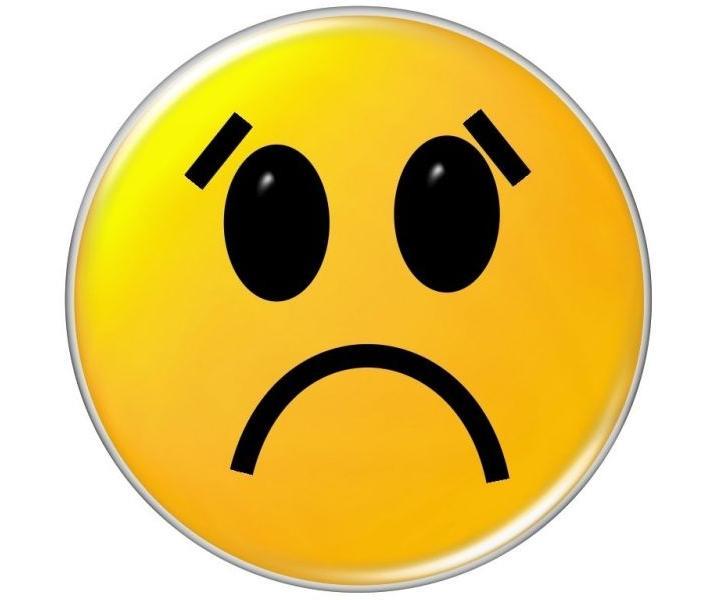 Pensi  di aver svolto tutto il tuo lavoro?Avete deciso insieme il lavoro?Sei stato attento?Hai aiutato i compagni?Ti è piaciuto lavorare in gruppo?